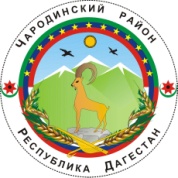 __________АДМИНИСТРАЦИЯ МУНИЦИПАЛЬНОГО ОБРАЗОВАНИЯ «ЧАРОДИНСКИЙ РАЙОН»	П О С Т А Н О В Л Е Н И Е	от 24 апреля 2017 г. № 34с. Цуриб  О праздновании 90-летия со дня рождения Народного артиста Республики Дагестан Абдурахманова Шагава Руководствуясь Уставом муниципального образования «Чародинский район» и в связи с исполняющимся в 2017 г. 90-летием со дня рождения Народного артиста Республики Дагестан Абдурахманова Шагава Нурмагомедовича, Администрация муниципального образования «Чародинский район»  п о с т а н о в л я е т:1. Образовать организационный комитет по подготовке и проведению празднования 90-летия со дня рождения Народного артиста Республики Дагестан Абдурахманова Шагава Нурмагомедовича и утвердить прилагаемый его состав.2. Организационному комитету по подготовке и проведению празднования 90-летия со дня рождения Народного артиста Республики Дагестан Абдурахманова Шагава Нурмагомедовича (далее – организационный комитет) разработать и утвердить план мероприятий по подготовке и проведению празднования 90-летия со дня рождения Народного артиста Республики Дагестан Абдурахманова Шагава Нурмагомедовича.3. Финансовое обеспечение мероприятий, связанных с подготовкой и проведением празднования 90-летия со дня рождения Народного артиста Республики Дагестан Абдурахманова Шагава Нурмагомедовича произвести в установленном порядке за счет средств бюджета муниципального образования «Чародинский район».4. Рекомендовать:органам местного самоуправления муниципальных образований сельских поселений муниципального образования «Чародинский район», предприятиям, учреждениям и организациям независимо от ведомственной принадлежности и форм собственности, осуществляющих свою деятельность на территории муниципального образования «Чародинский район» принять участие в осуществлении мероприятий, связанных с подготовкой и проведением празднования 90-летия со дня рождения Народного артиста Республики Дагестан Абдурахманова Шагава Нурмагомедовича;ОМВД России по Чародинскому району обеспечить общественный порядок и принять меры безопасности во время проведения массовых мероприятий, связанных с празднованием 90-летия со дня рождения Народного артиста Республики Дагестан Абдурахманова Шагава Нурмагомедовича.5. Настоящее постановление вступает в силу со дня его подписания и подлежит опубликованию в Чародинской районной газете «ЧАРАДА», размещению на официальном сайте Администрации муниципального образования «Чародинский район» в информационно-телекоммуникационной сети Интернет.6. Контроль за выполнением настоящего постановления оставляю за собой.      Глава Администрациимуниципального образования       «Чародинский район»                                             М.А. МагомедовУТВЕРЖДЕН постановлением Администрациимуниципального образования «Чародинский район»от 24 апреля 2017 г. № 34С О С Т А Ворганизационного комитета по подготовке и проведению празднования 90-летия со дня рождения Народного артиста Республики Дагестан Абдурахманова Шагава НурмагомедовичаМагомедов М.А. – Глава Администрации муниципального образования «Чародинский район», председатель организационного комитета по подготовке и проведению празднования 90-летия со дня рождения Народного артиста Республики Дагестан Абдурахманова Шагава Нурмагомедовича (далее – организационный комитет);Мустафаев Ш.М. – начальник Отдела образования и культуры Администрации муниципального образования «Чародинский район», заместитель председателя организационного комитета;Хизриев А.М. – Председатель Собрания депутатов Администрации муниципального образования «Чародинский район»;Омаров М.З. – заместитель Главы Администрации муниципального образования «Чародинский район»;Магомедов Р.И. – заместитель Главы Администрации муниципального образования «Чародинский район»; Омаров А.М. – начальник Финансового отдела Администрации муниципального образования «Чародинский район»;Халилова А.И. – начальник Отдела записей актов гражданского состояния Администрации муниципального образования «Чародинский район»;Магомедов А.Г. – начальник Отдела безопасности, мобилизационной работы, гражданской обороны и чрезвычайных ситуаций Администрации муниципального образования «Чародинский район»;Магомедов Ш.И. – начальник ОМВД Российской Федерации по Чародинскому района (по согласованию);Магомедова А.И. – главный редактор Чародинской районной газеты «ЧАРАДА»;Магомедова З.Д. – ведущий специалист по информационно-техническим вопросам Администрации муниципального образования «Чародинский район»;Закариева П.А. – директор МБУ «Централизованная библиотечная система»;Муслимов М.И. – глава администрации муниципального образования «сельсовет Цурибский»;Салманов М.Д. – глава администрации муниципального образования «сельсовет Гочадинский».